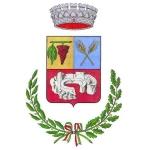 COMUNE DI OSSIProvincia di Sassari Dichiarazione di conoscenza e rispetto del Codice di comportamento comunale(ai sensi dell'art.2 del Codice di comportamento dei dipendenti pubblici, approvato con D.P.R. n. 62 del 16 aprile 2013  e dell'art.1 del Codice di comportamento integrativo, approvato con delibera della Giunta comunale n.70 del 08.07.2021)Il sottoscritto  		                                                                                                                                                    nato a	Prov. (      )il 	                                                            in qualità di  		dell'impresa		 della Cooperativa 		                                                                                                                                     dello studio professionale 		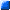 con sede legale in	Via	,n. 	P.Iva	C.Fiscale 	DICHIARAdi conoscere e accettare il Codice di comportamento dei dipendenti pubblici, approvato con D.P.R. n. 62 del 16 aprile 2013, e il Codice di comportamento integrativo del Comune di Ossi approvato con delibera di G.C. n. 37 del 29/03/2022, (già approvato con Deliberazione n° 196 del 30/12/2013) e di attenersi, personalmente e tramite il proprio personale, alla sua osservanza.di essere consapevole che la violazione degli obblighi derivanti dai suddetti Codici potrà comportare la risoluzione o decadenza del rapporto contrattuale.Luogo e data 	Firma 	Allega alla presente documento di identità in corso di validitàInformativa privacy ai sensi del Regolamento 679/2016/UESi comunica che tutti i dati personali (comuni identificativi, sensibili e/o giudiziari) comunicati al Comune di Ossi saranno trattati esclusivamente per finalità istituzionali nel rispetto delle prescrizioni previste Regolamento 679/2016/UE.Il trattamento dei dati personali avviene utilizzando strumenti e supporti sia cartacei che informatici.Il Titolare del Trattamento è il Comune di Ossi, con sede in via Roma n° 48Il Data Protection Officer/Responsabile della Protezione dei dati individuato dall’ente è il seguente soggetto: Avvocato Alessandra Sebastiana Etzo, con studio in Oristano alla Via Simaco n. 85- dato di contatto del responsabile della protezione dei dati dpo@unionecoros.it L’Interessato può esercitare i diritti previsti dagli articoli 15, 16, 17, 18, 20, 21 e 22 del Regolamento 679/2016/UE.L’informativa completa redatta ai sensi degli articoli 13 e 14 del Regolamento 679/2016/UE è reperibile presso gli uffici comunali e consultabile sul sito web dell’ente all'indirizzo www.comune.ossi.ss.it 